What Comes Out in the Wash1 Corinthians 6:9-11, 19-20Rick Durst, Interim Pastor PVBCAug. 5, 2018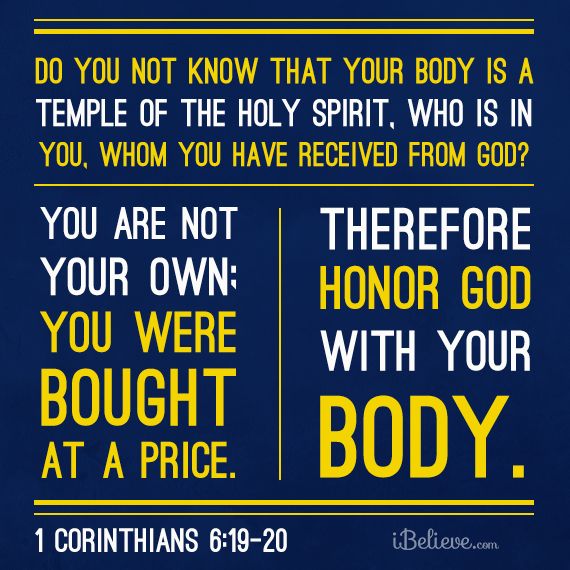 God cleanses and commissions in the name of the Son and by presence of the Spirit. God makes us the Spirit’s new address - we are walking temples (19-20). Christian discipleship is embracing this new self-identity.Sin has metastasized throughout humanity.Where sin abounds grace abounds more (Romans 5:20).Washed and waiting - behavior stopped but sometimes desire remains.Baptism is the outward ordination for missional service in the Name of Christ and by the presence of the Spirit.The purpose of baptismal ordination is to make disciples wherever we go, who walk with Jesus too.Think in a larger doctrinal paradigm: the priesthood of the believers (1 Peter 2:9-10).The job of a priest is to go into God’s presence and get a word from God and take that word to heart and out to the people.Punctuation can limit thinking.With commas:“For the perfecting of the saints, for the work of the ministry, for the edifying of the body of Christ…”     	Ephesians 4:12 KJVWithout commas:“For the perfecting of the saints for the work of the ministry for the edifying of the body of Christ…”When this true, you do not merely come to church to hear a word, you also come with a word to share.1 Cor. 14:26 “When you come together, everyone has a hymn, or a word of instruction, a revelation, a tongue or an interpretation.” 